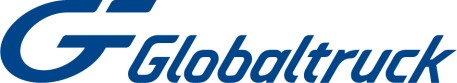 НЕ ДЛЯ РАСПРОСТРАНЕНИЯ, ПУБЛИКАЦИИ ИЛИ РАССЫЛКИ, ПРЯМОЙ ИЛИ КОСВЕННОЙ, ПОЛНОЙ ИЛИ ЧАСТИЧНОЙ, НА ТЕРРИТОРИИ США, АВСТРАЛИИ, КАНАДЫ, ЯПОНИИ ИЛИ В ЛЮБОЙ ДРУГОЙ ЮРИСДИКЦИИ,ГДЕ РАСПРОСТРАНЕНИЕ НАСТОЯЩЕГО ОЪЯВЛЕНИЯ ЯВЛЯЕТСЯ НЕЗАКОННЫМ31 марта 2022 года, Москва, Россия – Публичное акционерное общество «ГЛОБАЛТРАК МЕНЕДЖМЕНТ» (MOEX: GTRK), владеющее дочерними и зависимыми обществами в сфере грузовых перевозок, объявляет финансовые результаты за 2021 год, подготовленные в соответствии с российскими стандартами бухгалтерской отчетности (РСБУ).В данной отчетности не учитываются бухгалтерские показатели дочерних и зависимых по отношению к ПАО «ГТМ» обществ (ДЗО), которые осуществляют свою деятельность как самостоятельные юридические лица.Консолидированные результаты по международным стандартам бухгалтерской отчётности (МСФО) Группы компаний Глобалтрак будут представлены не позднее сроков, предусмотренных законодательством РФ.Для немедленного распространения31 марта 2022 годаКонтакты для инвесторов и СМИ:Мария Степанова
+7 495 137 88 88E-mail: maria.stepanova@gt-m.ru 